	Направляю для размещения на официальных сайтах администраций информационный материал, а также в местах для размещения публичной информации.	О результатах размещения данного информационного материала прошу сообщить в прокуратуру района в срок до 15.09.2015.Приложение:  информационный материал на 3 листах. Бабешко В.А., 2-39-17Прокуратурой Оренбургской области проведен анализ состояния законного в сфере пенсионного обеспечения граждан.Установлено, что достаточно часто права граждан в данной сфере правоотношений нарушаются путем не включения в стаж работы периоды нахождения работника на курсах повышения квалификации, в служебной командировке, в отпуске по уходу за ребенком, при обучении в учебном заведении и прохождении службы в армии. В этой связи, прокуратура Новосергиевского района информирует о том, что в случае нарушения прав граждан на пенсионное обеспечение с целью их восстановление необходимо обратится в прокуратуру Новосергиевского района по адресу: п.Новосергиевка, пр-т Калинина, д.98.  Прокуратурой Новосергиевского района при осуществлении надзорной деятельности выявлен факт незаконной безлицензионной добычи общераспространенных полезных ископаемых (песка) в карьере, расположенном на земельном участке в границах муниципального образования Новосергиевский поссовет.Проверкой установлено, что индивидуальный предприниматель 08.07.2015 в отсутствие лицензии на право пользования недрами незаконно добыл в карьере песок в количестве 52 700 кг (пять КАМАЗов), который реализовал населению поселка.Прокурором района в отношении предпринимателя возбуждено дело об административном правонарушении, предусмотренном частью 1 статьи 7.3 КоАП РФ - пользование недрами без лицензии на пользование недрами.Административный материал направлен для рассмотрения в министерство природных ресурсов, экологии и имущественных отношений Оренбургской области.В случае признания вины индивидуальному предпринимателю грозит штраф в размере до 50 тыс. рублей. В ходе данной проверки, прокурором района приняты меры к взысканию ущерба причиненного окружающей среде с индивидуального предпринимателя. Прокуратурой Новосергиевского района проведена проверка соблюдения требований законодательства о долевом строительстве многоквартирных домов в деятельности ООО «Акцепт», выступающего застройщиком многоквартирного дома в п. Новосергиевка. Строительство дома осуществляется с привлечением средств граждан.Установлено, что ООО «Акцепт» в 4 квартале 2014 года заключило 3 договора долевого участия в строительстве многоквартирного дома с жителями Новосергиевского района, а затем до регистрации указанных договоров в Управлении Федеральной службы государственной регистрации, кадастра и картографии по Оренбургской области приняло по данным договорам от участников долевого строительства значительные суммы денежных средств.Между тем законодательством установлено, что денежные средства граждан, изъявивших желание участвовать в строительстве многоквартирного дома, можно привлекать только после государственной регистрации договора участия в долевом строительстве.Данный факт послужил основанием для возбуждения в отношении генерального директора ООО «Акцепт» 3 дел об административном правонарушении, предусмотренном ч.1 ст.14.28 КоАП РФ - нарушение требований законодательства об участии в долевом строительстве многоквартирных домов.Инспекцией государственного строительного надзора Оренбургской области 05.08.2015 по результатам рассмотрения постановлений прокурора района генеральный директор ООО «Акцепт» привлечен к административной ответственности в виде штрафа в размере 20 тыс. рублей за каждое из трех правонарушений.ПРОКУРАТУРАРоссийской ФедерацииПРОКУРАТУРА НОВОСЕРГИЕВСКОГОРАЙОНАОРЕНБУРГСКОЙ ОБЛАСТИ461200, п. Новосергиевка, пр. Калинина 98тел. (35339) 2-11-91 ПРОКУРАТУРАРоссийской ФедерацииПРОКУРАТУРА НОВОСЕРГИЕВСКОГОРАЙОНАОРЕНБУРГСКОЙ ОБЛАСТИ461200, п. Новосергиевка, пр. Калинина 98тел. (35339) 2-11-91 ПРОКУРАТУРАРоссийской ФедерацииПРОКУРАТУРА НОВОСЕРГИЕВСКОГОРАЙОНАОРЕНБУРГСКОЙ ОБЛАСТИ461200, п. Новосергиевка, пр. Калинина 98тел. (35339) 2-11-91 ПРОКУРАТУРАРоссийской ФедерацииПРОКУРАТУРА НОВОСЕРГИЕВСКОГОРАЙОНАОРЕНБУРГСКОЙ ОБЛАСТИ461200, п. Новосергиевка, пр. Калинина 98тел. (35339) 2-11-91 Главам муниципальных образований Новосергиевского района Оренбургской области      24.08.2015  №   40/1-2014Главам муниципальных образований Новосергиевского района Оренбургской областиПрокурор Новосергиевского районамладший советник юстиции		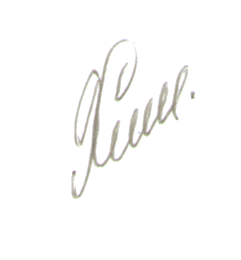 С.М. Хлопунов 